Construcción socio ocupacional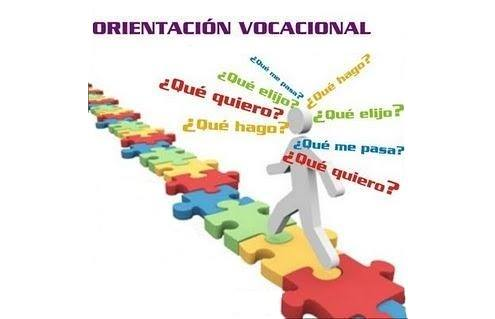 Áreas a fortalecer: Reconozco la orientación socio ocupacional como factor determinante en la búsqueda de la felicidad, en la consecución de objetivos personales, profesionales y laborales.Aprendizaje: Relaciono mis objetivos personales con los profesionales. Desempeños:Conceptual: Reconozco mi potencial para realizar alguna actividad desde el área del conocimiento de mi preferencia. Procedimental: Relaciono mis objetivos a corto, mediano y largo plazo con la persona que quiero ser.Actitudinal: Disfruto la identificación de mi posible rol en la comunidad como un profesional apasionado por su labor. VIVENCIAS.TRABAJO CON EL PADRINO.Teniendo en cuenta las habilidades y fortalezas de mi compañero, voy a resaltar en el o ella todos esas actitudes y valores que lo hacen único y especial, para ello tengo en cuenta lo siguiente: Con ayuda del padrino formo un círculo Me presento con nombres, apellidos y expectativas de la visita del padrino. Tomo la pelota entregada por el padrino y la lanzo al compañero al que deseo resaltarle cualidades, valores y/o habilidades.  TRABAJO INDIVIDUAL.Con base en la lista de áreas del conocimiento propuestas por el Ministerio de Educación Nacional (Agronomía, Veterinaria y afines, b) Bellas Artes, c) Ciencias de la Educación, d) Ciencias de la Salud, e) Ciencias Sociales y Humanas, f) Economía, Administración, Contaduría y afines, g) Ingeniería, Arquitectura, Urbanismo y afines, y h) Matemáticas y Ciencias Naturales) realizo la  lista de las 5 áreas que más me apasionan o con las que más me identifico.Escojo solo una de esas áreas del conocimiento que tengo en esa lista, es decir la que más me identifica y realizo la siguiente actividad. El libro de mi vidaObjetivo: Un viaje por la persona que eres y la persona en la que te convertirás y por la que estas construyendo en la actualidad.Materiales:Hojas, perforadora, bolígrafos o lápices, colores, marcadores, pegamento, revistas, tijeras.Instrucciones:Elaboro la tapa del libro. Escojo un título para la  obra y desarrollo entre 4 y 8 capítulos que representen mi  vida. Por ejemplo: infancia, adolescencia, estudios, vida laboral, familia, región,comunidad (pueblo),  preferencias, conflictos, retos, amores, entre otros.Entre los aspectos a desarrollar en el libro debo incluir al área de conocimiento de mi preferencia.EN PLENARIASocializamos nuestros libros, recordando pasar al frente y mantener un tono de voz apropiado para que todos los compañeros escuchen mi valiosa intervención. BC. FUNDAMENTACION CIENTIFICA Y EJERCITACION.TRABAJO EN EQUIPO.Observemos con atención los siguientes videos. https://www.youtube.com/watch?v=ITvUP88R688 https://www.youtube.com/watch?v=AkHqVBDuZa0 En plenaria discutimos alrededor de las siguientes preguntas.¿Ya conocíamos las historias?¿Nos identificamos con alguna de las dos historias y por qué?¿Le damos importancia a nuestros sueños?TRABAJO CON EL PADRINO3. Escuchamos la lectura del siguiente texto.El Árbol de los ProblemasLa historia de un carpintero que tuvo un día lleno de problemas, pero que al final de la jornada pudo darle una invaluable lección a un granjero, con su ARBOL DE LOS PROBLEMAS…Un hombre después de pensarlo se decidió a reparar una vieja casa que tenía en una granja. Entonces, contrató a un carpintero que se encargaría de todos los detalles logísticos de restauración.Un día decidió ir a la granja, para verificar como iban todos los trabajos. Llegó temprano y se dispuso a colaborar en los quehaceres que realizaba el carpintero. Ese día parecía no ser el mejor para el carpintero. Su cortadora eléctrica se había dañado, haciéndole perder dos horas de trabajo. Después de repararla, un corte de electricidad en el pueblo le hizo perder dos horas más de trabajo. Tratando de recuperar el tiempo, partió dos cierras de su cortadora. Ya finalizando la jornada, el pegamento que disponía no le alcanzaba para mezclar su fórmula secreta de acabado.Después de un día tan irregular, ya disponiéndose para ir a su casa, el camión se le negaba a arrancar. Por supuesto, el dueño de la granja se ofreció a llevarlo. Mientras recorrían los hermosos paisajes de la granja, él iba en silencio meditando. Parecía un poco molesto por los desaires que el día le había jugado.Después de treinta minutos de recorrido llegaron a la casa del carpintero, y de sorpresa lo invitó para que conociera a su familia. Mientras se dirigían a la puerta, el carpintero se detuvo brevemente frente a un pequeño árbol, de color verde intenso y por demás hermoso. Tocó varias ramas con sus manos, mientras admiraba sus preciosas hojas.Cuando abrió la puerta, ocurrió una sorprendente transformación. Su bronceada cara estaba plena de sonrisas y alegría. Sus hijos se lanzaron sobre él, dando vueltas en la sala. Le dio un beso a su esposa y lo presentó. Le invitó un refresco y una suculenta empanada. Ya despidiéndose, lo acompañó hasta el auto.Cuando pasaron nuevamente cerca del árbol, la curiosidad fue grande y le preguntó acerca de lo que había visto hacer un rato antes. Le recordó su conducta con el árbol.¡Ohh!, ese es mi árbol de los problemas, contestó.Y luego procedió a explicar y dijo: sé que no puedo evitar tener dificultades en mi trabajo, percances y alteraciones en mi estado de ánimo. Pero una cosa si es segura: Esos problemas no pertenecen ni a mi esposa y mucho menos a mis hijos. Así que simplemente los cuelgo en el “árbol de los problemas” cada noche cuando llego a casa. Luego en la mañana los recojo nuevamente, porque tengo que solucionarlos. Lo divertido es, dijo sonriendo el carpintero, que cuando salgo en la mañana a recogerlos, no hay tantos como los que recuerdo haber colgado la noche anterior.El dueño de la granja se subió a su auto, meditando sobre la estrategia del carpintero para ser más feliz y evitar contaminar el hogar con los problemas laborales. Entonces se dijo, valió la pena el paseo de hoy.Llegó a la granja y se dispuso a seleccionar su árbol de los problemas. Y desde entones cada vez que llegaba a su hogar ya saben lo primero que hacía.“Tenemos que saber que el mundo sólo se puede captar mediante la acción y no la contemplación. El impulso más poderoso, en el ascenso del hombre, es el placer que le produce su propia habilidad. Gocemos haciendo lo que hacemos bien, y habiéndolo hecho bien, gocémonos haciéndolo mejor y lo que no sabemos aprendámoslo y gocemos aprendiendo y luego seremos mejores porque habremos aprendido con gozo”.Con base a la lectura, respondemos las siguientes preguntas: ¿Qué estrategias emplearíamos cuando se nos presenten las dificultades en nuestras vidas?¿Cómo creemos que alcanzaríamos el éxito a pesar de los problemas u obstáculos presentes en nuestro camino?¿Qué hacen nuestros padres cuando tienen problemas?4TRABAJO INDIVIDUAL4. Me dispongo emos a realizar la siguiente dinámica, para ello completo el enunciado de cada frase5. En base a la dinámica ¿quién soy yo?, respondo las siguientes preguntas:¿Qué dificultades tuve al llenar el cuestionario?¿Qué pregunta fue la más fácil y la más difícil?¿Cómo me sentí al contestarlo?TRABAJO INDIVIDUAL.Con ayuda del padrino plasmo en una hoja mi  sueño más grande, mi  meta u objetivo futuro;  ese querer que me  motiva a levantarme cada día. TRABAJO EN EQUIIPO:Entre todos construimos en el suelo nuestro propio árbol de sueños y dejando a un lado todas las dificultades que podemos estar experimentando en nuestro diario vivir. El árbol lo construimos utilizando las hojas en las que plasmamos nuestros sueños, metas u objetivos.Recuerdo recoger mi hoja de sueños o metas, lo llevo a mi casa   lo ubico en un lugar donde lo pueda ver permanentemente para nunca olvidarla y poder ajustarla a medida en la que voy formándome. EN PLENARIA. Socializo mi trabajo con mis compañeros y el padrino.D. ACTIVIDAD DE PRACTICA.CON MI FAMILIA.1. En familia, dialogamos alrededor de las siguientes afirmaciones: ¿Qué quería ser mi mamá en su vida, lo logro y cómo?¿Qué quería ser mi papá, lo logro y cómo?¿Qué concepto tienen mis padres de los sueños?¿Mis padres ven en la educación una ruta para el cumplimiento Si quieres llegar a algún lugar, nunca apartes tu mirada de la meta, descubrirás que el camino se hará corto y el tiempo pasará antes de que te des cuenta.2. Comparto al docente las conclusiones y experiencias en el desarrollo de esta guía. Webgrafia. https://frases.top/frases-motivacion-motivadoras/estudiantes/https://www.participacionsocial.org/cajaHerramientas/documentos/fichas-actividades.pdfhttps://www.mineducacion.gov.co/1621/article-342444.htmlhttps://www.youtube.com/ ¿QUIÉN SOY?Como persona:1. Mi ___________favorito (a) es:2. Si pudiera tener un deseo, sería:3. Me siento feliz cuando:4. Me siento triste cuando:5. Me siento muy importante cuando:6. Una pregunta tengo sobre la vida es:7. Me enojo cuando:8. La fantasía que más me gustaría tener es:9. Un pensamiento que aún sigo teniendo es:10. Cuando me enojo, yo:11. Cuando me siento triste, yo:12. Cuando tengo miedo, yo:13. Me da miedo cuando:14. Algo que quiero, pero que me da mido pedir, es:15. Me siento valiente cuando:16. Me sentí valiente cuando:17. Amo a:18. Me veo a mí mismo (a):19. Algo que hago bien es:20. Estoy preocupado (a):21. Más que nada me gustaría:22.Si fuera anciano (a):23. Si fuera niño (a):24. Lo mejor de ser yo es:25.Odio:26. Necesito:27. Deseo: